На 24.03.20Практическое занятие№43.  Различные виды многогранников. Их изображения. Сечения. Развертки многогранников.Литература Атанасян Геометрия 10-11 класс Цели работы: Выполнить построение многогранников, выполнить построение сечения многогранника, определить вид многогранника по развертке.Задания для выполнения (1 вариант)Задание 1. Используя данные рисунка, перечислите в тетради виды многогранников. 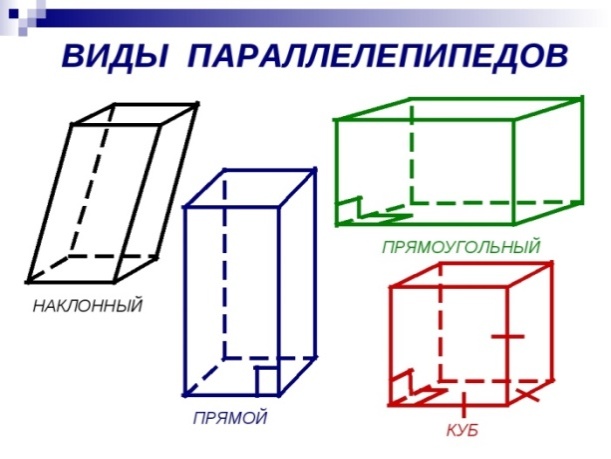 Задание 2. Изобразите в тетради четырехугольную пирамиду. Обозначьте вершины. Перечислите в тетради ребра и грани  данной пирамиды.Ребра:___________________Грани:___________________Задача.Построить сечение кубаплоскостью α, проходящей через точки ; , ,. - вершина трехгранного угла образованного плоскостями α, , . - вершина трехгранного угла образованного плоскостями α, , . . - вершина трехгранного угла образованного плоскостями α, , ., .- искомое сечение.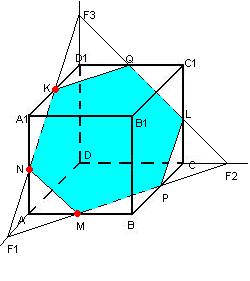 Задание 3. Изобразите в тетради многогранник и постройте сечение плоскостью, проходящей через  указанные точки.Задание 4. Определите вид многогранника по развертке и запишите название в тетради.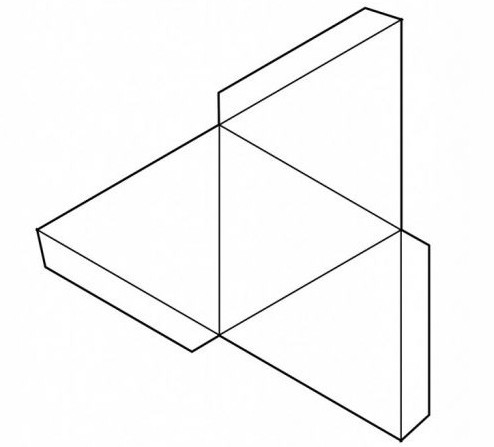 Задания для выполнения (2 вариант)Задание 1. Используя данные рисунка, перечислите в тетради виды многогранников. Задание 2. Изобразите в тетради тетраэдр. Обозначьте вершины. Перечислите в тетради ребра и грани  многогранника.Ребра:___________________Грани:___________________Задача.Построить сечение кубаплоскостью α, проходящей через точки ; , ,. - вершина трехгранного угла образованного плоскостями α, , . - вершина трехгранного угла образованного плоскостями α, , . . - вершина трехгранного угла образованного плоскостями α, , ., .- искомое сечение.Задание 3. Изобразите в тетради многогранник и постройте сечение плоскостью, проходящей через  указанные точки.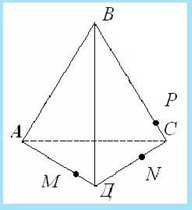 Задание 4. Определите вид многогранника по развертке и запишите название в тетради.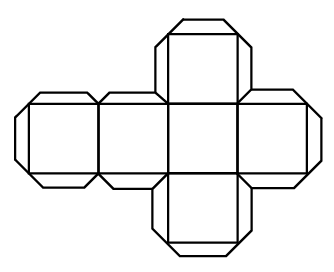 Выполненную работу (фото) отправить на проверку на электронный адрес 19na80@mail.ru.В теме письма указать фамилию, группу, за какое число выполнена работа.1_________________________2_________________________3_________________________4_________________________5_________________________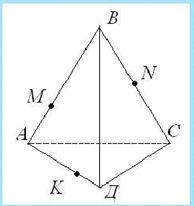 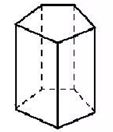 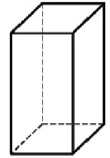 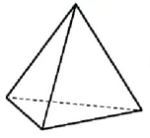 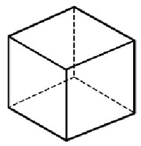 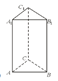 1_________________________2_________________________3_________________________123454_________________________123455_________________________12345